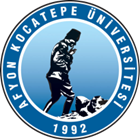 T.C.AFYON KOCATEPE ÜNİVERSİTESİSOSYAL BİLİMLER ENSTİTÜSÜT.C.AFYON KOCATEPE ÜNİVERSİTESİSOSYAL BİLİMLER ENSTİTÜSÜT.C.AFYON KOCATEPE ÜNİVERSİTESİSOSYAL BİLİMLER ENSTİTÜSÜT.C.AFYON KOCATEPE ÜNİVERSİTESİSOSYAL BİLİMLER ENSTİTÜSÜ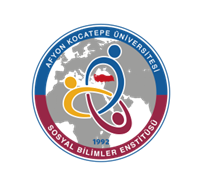 2022-2023 EĞİTİM-ÖGRETİM YILI BAHAR YARIYILI COĞRAFYA ANABİLİM DALI COĞRAFYA BİLİM DALI DOKTORA PROGRAMI HAFTALIK DERS PROGRAMI(DOKTORA)2022-2023 EĞİTİM-ÖGRETİM YILI BAHAR YARIYILI COĞRAFYA ANABİLİM DALI COĞRAFYA BİLİM DALI DOKTORA PROGRAMI HAFTALIK DERS PROGRAMI(DOKTORA)2022-2023 EĞİTİM-ÖGRETİM YILI BAHAR YARIYILI COĞRAFYA ANABİLİM DALI COĞRAFYA BİLİM DALI DOKTORA PROGRAMI HAFTALIK DERS PROGRAMI(DOKTORA)2022-2023 EĞİTİM-ÖGRETİM YILI BAHAR YARIYILI COĞRAFYA ANABİLİM DALI COĞRAFYA BİLİM DALI DOKTORA PROGRAMI HAFTALIK DERS PROGRAMI(DOKTORA)2022-2023 EĞİTİM-ÖGRETİM YILI BAHAR YARIYILI COĞRAFYA ANABİLİM DALI COĞRAFYA BİLİM DALI DOKTORA PROGRAMI HAFTALIK DERS PROGRAMI(DOKTORA)2022-2023 EĞİTİM-ÖGRETİM YILI BAHAR YARIYILI COĞRAFYA ANABİLİM DALI COĞRAFYA BİLİM DALI DOKTORA PROGRAMI HAFTALIK DERS PROGRAMI(DOKTORA)2022-2023 EĞİTİM-ÖGRETİM YILI BAHAR YARIYILI COĞRAFYA ANABİLİM DALI COĞRAFYA BİLİM DALI DOKTORA PROGRAMI HAFTALIK DERS PROGRAMI(DOKTORA)2022-2023 EĞİTİM-ÖGRETİM YILI BAHAR YARIYILI COĞRAFYA ANABİLİM DALI COĞRAFYA BİLİM DALI DOKTORA PROGRAMI HAFTALIK DERS PROGRAMI(DOKTORA)         GÜNLER         GÜNLER         GÜNLER         GÜNLER         GÜNLER         GÜNLER         GÜNLER         GÜNLERSaatPazartesiPazartesiSalıÇarşambaPerşembePerşembeCuma08:3009:30Jeomorfolojide Alan Araştırmaları(Prof. Dr. Mehmet Ali ÖZDEMİR)123Jeomorfolojide Alan Araştırmaları(Prof. Dr. Mehmet Ali ÖZDEMİR)123Morfotektonik(Dr. Öğr. Üyesi Hülya KAYMAK)12110:30Jeomorfolojide Alan Araştırmaları(Prof. Dr. Mehmet Ali ÖZDEMİR)123Jeomorfolojide Alan Araştırmaları(Prof. Dr. Mehmet Ali ÖZDEMİR)123Morfotektonik(Dr. Öğr. Üyesi Hülya KAYMAK)12111:30Jeomorfolojide Alan Araştırmaları(Prof. Dr. Mehmet Ali ÖZDEMİR)123Jeomorfolojide Alan Araştırmaları(Prof. Dr. Mehmet Ali ÖZDEMİR)123Morfotektonik(Dr. Öğr. Üyesi Hülya KAYMAK)12113:00İklim Analizleri(Dr. Öğr. Üyesi Okan BOZYURT)12714:00İklim Analizleri(Dr. Öğr. Üyesi Okan BOZYURT)          127İklim Analizleri(Dr. Öğr. Üyesi Okan BOZYURT)          127İklim Analizleri(Dr. Öğr. Üyesi Okan BOZYURT)       12715:0016:0017:00